Prénom:________________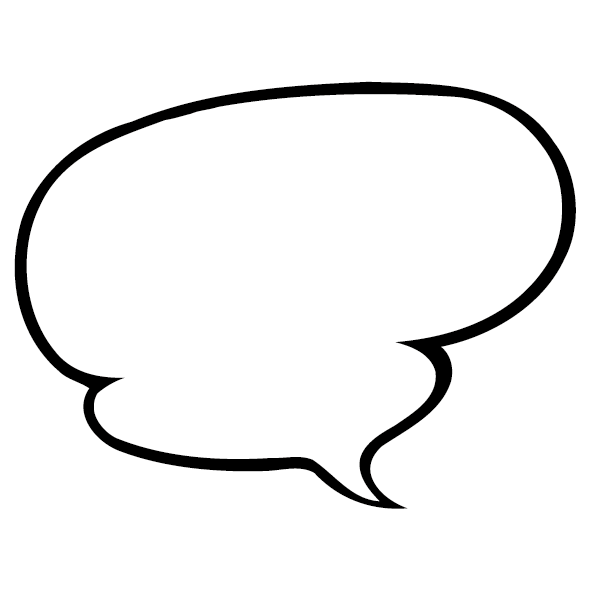 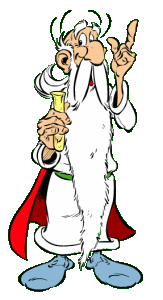 Je te suggère ce matériel :Alcool  isopropylique  (alcool à friction)Sirop de maïsHuile végétaleDe l’eauDes gobelets Une pailleDeux cuillères à mesurerSuggestions de matériel que tu aimerais utiliser : ______________________________________________________________________________________________________________________________________________________________________________________________________________________________________________________________________________________________________________________________________________________Protocole  (marche à suivre) Écris en équipe les étapes de ton expérience pour découvrir si l’eau dissout bien tous les liquides.1-______________________________________________________________________________________________________________2-________________________________________________________________________________________________________________3-________________________________________________________________________________________________________________4-________________________________________________________________________________________________________________5-__________________________________________________________________________________________________________________________________________________________________________________________________________________________________Hypothèse : Penses-tu que tous les liquides se dissolvent bien dans l’eau? ______________________________________________________________________________________Bonne expérimentation!!!Observations Que constates-tu? Que remarques-tu Écris tes observations sur chacun des mélanges._________________________________________________________________________________________________________________________________________________________________________________________________________________________________________________________________________________________________________________________________________________________________________________________________________________________________________________________________________________________________________________________________Est-ce que ton hypothèse était juste? __________________________________________________________________________________________________________________Conclusion :____________________________________________________________________________________________________________________________________________________________________________________________________________________________________________________________________________________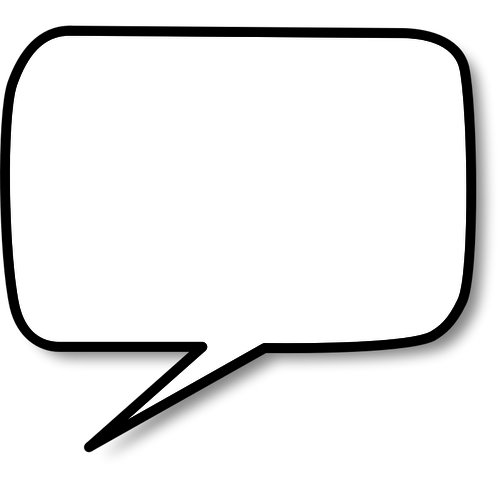 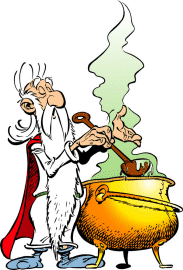 Conclusion de l’expérience sur la flottabilité des liquides :_______________________________________________________________________________________________________________________________________________________________________________________________________________________________________________________________________________________________________________________________________________________________________________________________________________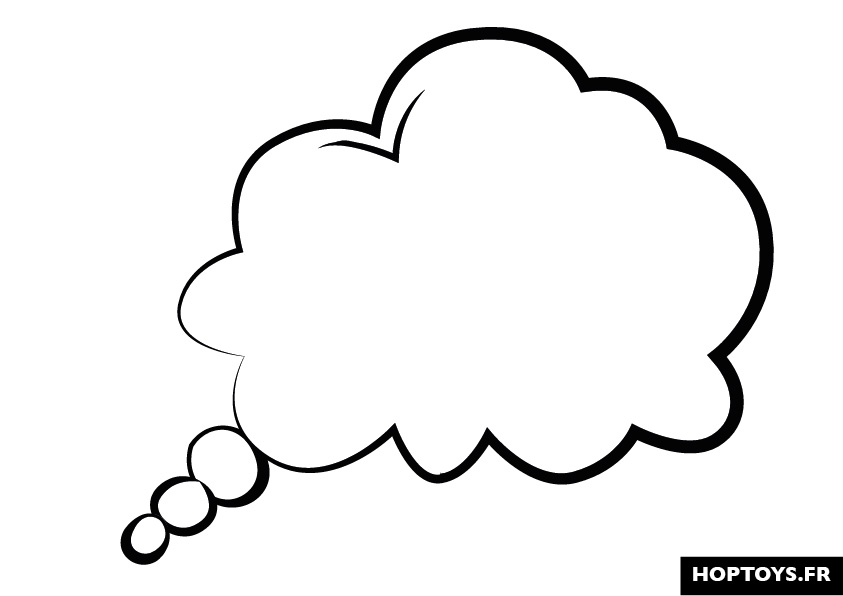 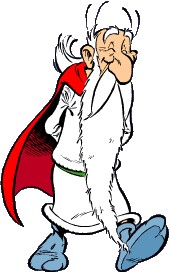 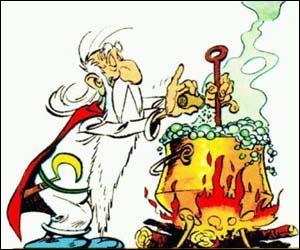 Matériel nécessaire :Des boules de naphtaline (boules à mites)Du vinaigreDu bicarbonate de soudeDe l’eauUn bocal en verre transparentUne petite cuillèreHypothèse : Que va-t-il se passer en mettant les boules dans l’eau avec le vinaigre et le bicarbonate de soude? __________________________________________________________________________________________________Protocole :Remplis le bocal avec de l’eau, ajoute deux cuillerées de vinaigre et de bicarbonate de soude et remue lentement.Plonge les boules de naphtaline (si elles sont trop lisses, grattes-les un peu pour les rendre rugueuses)Observe et note tes observationsObservations : ______________________________________________________________________________________________________________________________________________________________________________________________________________________________________________________________________________________________________Illustration de tes observations :Conclusion : ______________________________________________________________________________________________________________________________________________________________________________________________________________________________________________________________________________________________________Explications pour les enseignants sur l’expérience:Naphtaline sautillanteObservations : Au début, les boules descendent au fond. Puis, des petites bulles s’agglutinent sur les boules et les font remonter. Elles descendent à nouveau et remontent encore et cela plusieurs fois.Explications : C’est parce que le vinaigre et le bicarbonate de soude en se mélangeant ont libéré un gaz. C’est du gaz carbonique, qui dans l’eau forme des bulles. Le gaz carbonique, comme tous les gaz, est plus léger que l’eau et flotte. Quand les bulles se collent sur la naphtaline, elles la portent vers le haut. Puis, elles se détachent et se dispersent dans l’air; là  la boule de naphtaline redevient lourde et repart vers le fond pour, à nouveau, être transportée par de nouvelles bulles.